Prezados Presidentes,A EMISSORA BRASIL, em parceria com a Rede UNIGAT de Educação, está preparando a cerimônia do PRÊMIO DESTAQUE 2021, e serão premiados os melhores atletas e paratletas, de ambos os sexos, de cada modalidade esportiva, seus respectivos treinadores, alem de um dirigente, árbitro, patrocinador e um político. Ressaltamos a importância do preenchimento do formulário, com apenas um indicado de cada categoria por Federação, totalizando doze indicações.Este ano retornaremos o evento presencial, com os tradicionais certificados e a presença das principais estrelas do esporte baiano, no dia 11 de março de 2022 (sexta-feira), às 18 horas.Abaixo, formulário para as indicações, que após preenchido, deverá ser encaminhado para o e-mail: contato@attillatorres.com.br, até o dia 31/01/2022 (segunda-feira).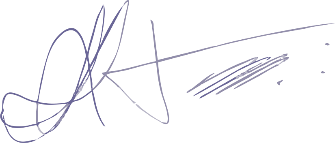 Áttilla TorresCel. 99964-9929@attillatorres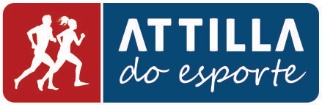 www.attillatorres.com.br/personalidadebaiana@personalidadebaianaFederação:Federação:Federação:Federação:Federação:CNPJ: CNPJ: Modalidade:Modalidade:Modalidade:Endereço: Endereço: Endereço: Endereço: Endereço: Telefone:Instagram:Instagram:Instagram:Celular (WhatsApp):E-mail:E-mail:E-mail:Facebook:Facebook:Nome do Presidente:Nome do Presidente:Nome do Presidente:Nome do Presidente:Celular (WhatsApp):INDICAÇÕESINDICAÇÕESINDICAÇÕESINDICAÇÕESINDICAÇÕES